NÁRODNÁ RADA SLOVENSKEJ REPUBLIKYIII. volebné obdobieČíslo: 156/2004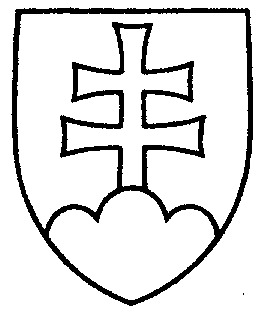 811UZNESENIENÁRODNEJ RADY SLOVENSKEJ REPUBLIKYz 3. marca 2004k návrhu skupiny poslancov Národnej rady Slovenskej republiky na vydanie ústavného zákona o ochrane verejného záumu pri výkone funkcií verejných funkcionárov (tlač 547) – prvé čítanieNárodná rada Slovenskej republikyA.	r o z h o d l a,  ž e	prerokuje uvedený  návrh ústavného zákona v druhom čítaní;B.	p r i d e ľ u j etento návrh ústavného zákona na prerokovanie	Ústavnoprávnemu výboru Národnej rady Slovenskej republiky 	Výboru Národnej rady Slovenskej republiky pre verejnú správu	Výboru Národnej rady Slovenskej republiky pre ľudské práva, národnosti a postavenie žien a	Výboru Národnej rady Slovenskej republiky pre nezlučiteľnosť funkcií štátnych funkcionárov; C.	u r č u j eako gestorský Ústavnoprávny výbor Národnej rady Slovenskej republiky 
a lehotu na jeho prerokovanie v druhom čítaní vo výboroch do 23. apríla 2004
a v gestorskom výbore do 30. apríla 2004.Pavol   H r u š o v s k ý   v. r.predsedaNárodnej rady Slovenskej republikyOverovatelia:Jozef  Š i m k o   v. r. Maroš  K o n d r ó t   v. r.